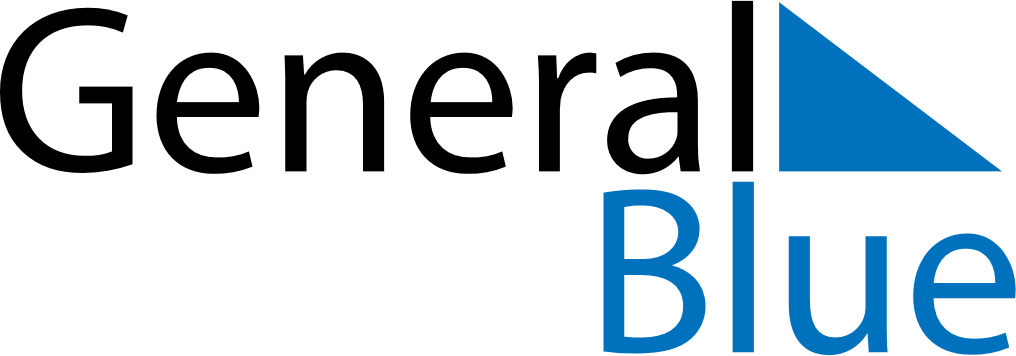 September 2024September 2024September 2024September 2024September 2024September 2024Traiguen, Araucania, ChileTraiguen, Araucania, ChileTraiguen, Araucania, ChileTraiguen, Araucania, ChileTraiguen, Araucania, ChileTraiguen, Araucania, ChileSunday Monday Tuesday Wednesday Thursday Friday Saturday 1 2 3 4 5 6 7 Sunrise: 7:12 AM Sunset: 6:29 PM Daylight: 11 hours and 16 minutes. Sunrise: 7:10 AM Sunset: 6:29 PM Daylight: 11 hours and 18 minutes. Sunrise: 7:09 AM Sunset: 6:30 PM Daylight: 11 hours and 21 minutes. Sunrise: 7:07 AM Sunset: 6:31 PM Daylight: 11 hours and 23 minutes. Sunrise: 7:06 AM Sunset: 6:32 PM Daylight: 11 hours and 26 minutes. Sunrise: 7:04 AM Sunset: 6:33 PM Daylight: 11 hours and 28 minutes. Sunrise: 7:03 AM Sunset: 6:34 PM Daylight: 11 hours and 30 minutes. 8 9 10 11 12 13 14 Sunrise: 8:01 AM Sunset: 7:34 PM Daylight: 11 hours and 33 minutes. Sunrise: 8:00 AM Sunset: 7:35 PM Daylight: 11 hours and 35 minutes. Sunrise: 7:58 AM Sunset: 7:36 PM Daylight: 11 hours and 37 minutes. Sunrise: 7:57 AM Sunset: 7:37 PM Daylight: 11 hours and 40 minutes. Sunrise: 7:55 AM Sunset: 7:38 PM Daylight: 11 hours and 42 minutes. Sunrise: 7:54 AM Sunset: 7:39 PM Daylight: 11 hours and 45 minutes. Sunrise: 7:52 AM Sunset: 7:40 PM Daylight: 11 hours and 47 minutes. 15 16 17 18 19 20 21 Sunrise: 7:50 AM Sunset: 7:40 PM Daylight: 11 hours and 50 minutes. Sunrise: 7:49 AM Sunset: 7:41 PM Daylight: 11 hours and 52 minutes. Sunrise: 7:47 AM Sunset: 7:42 PM Daylight: 11 hours and 54 minutes. Sunrise: 7:46 AM Sunset: 7:43 PM Daylight: 11 hours and 57 minutes. Sunrise: 7:44 AM Sunset: 7:44 PM Daylight: 11 hours and 59 minutes. Sunrise: 7:42 AM Sunset: 7:45 PM Daylight: 12 hours and 2 minutes. Sunrise: 7:41 AM Sunset: 7:46 PM Daylight: 12 hours and 4 minutes. 22 23 24 25 26 27 28 Sunrise: 7:39 AM Sunset: 7:47 PM Daylight: 12 hours and 7 minutes. Sunrise: 7:38 AM Sunset: 7:47 PM Daylight: 12 hours and 9 minutes. Sunrise: 7:36 AM Sunset: 7:48 PM Daylight: 12 hours and 12 minutes. Sunrise: 7:35 AM Sunset: 7:49 PM Daylight: 12 hours and 14 minutes. Sunrise: 7:33 AM Sunset: 7:50 PM Daylight: 12 hours and 17 minutes. Sunrise: 7:31 AM Sunset: 7:51 PM Daylight: 12 hours and 19 minutes. Sunrise: 7:30 AM Sunset: 7:52 PM Daylight: 12 hours and 21 minutes. 29 30 Sunrise: 7:28 AM Sunset: 7:53 PM Daylight: 12 hours and 24 minutes. Sunrise: 7:27 AM Sunset: 7:54 PM Daylight: 12 hours and 26 minutes. 